附件3              在线点播培训课程表表1  新教师在线点播培训课程表2     在线点播培训课程表3     在线点播培训自选组课专题在线点播培训自选组课专题以短小灵活的专题讲座形式呈现专题内容（时长3小时以内），学员可从下表中按需选择若干专题，自主组课学习。组课和学习方式详见网培中心网站（http://www.enetedu.com）相关说明。专业理念与规范师德规范（17）本课程群以引导广大高校教师做有理想信念、有道德情操、有扎实学识、有仁爱之心的“四有”好老师为目的。内容包含有：怎样成长为一名优秀的大学教师、大学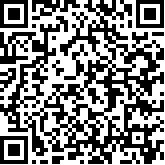 生喜爱什么样的老师、师德的修炼与实践、师德修养的若干问题。部分主讲专家：林崇德、冯博琴、马知恩、吴文虎等。本部分现有17门课程，具体课程信息请扫描二维码。教育政策与法规（4）本课程群有助于新教师对教育政策与法规的了解和把握，讲求理论与实践的结合，为教师岗前培训顺利完成角色转变起到良好的辅助作用。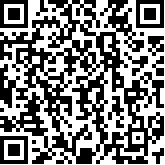 部分主讲专家：张乐天、程晋宽、黄忠敬等。本部分现有4门课程，具体课程信息请扫描二维码。高等教育发展趋势（24）本课程群集中关注经济全球化背景下的国际高等教育发展现状与趋势，对高等教育的结构、历史发展、创新人才培养等问题重点进行了分析。有助于新教师开阔视野，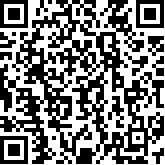 转变观念，促进我国高等教育结构改革的深入开展。部分主讲专家：刘宝存、周满生、高益民、谷贤林、林杰、胡弼成等。本部分现有24门课程，具体课程信息请扫描二维码。教师职业生涯规划（27）本课程群侧重于帮助新教师进行科学的职业规划，实现自身的专业发展。主要包括教师职业生涯的几个发展阶段、基本框架和制定规划的步骤与方法、教学名师从教经验谈系列等。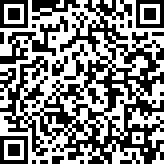 部分主讲专家：冯博琴、姚小玲、张斌贤等。本部分现有27门课程，具体课程信息请扫描二维码。教学理论与技能教学设计（8）本课程群从大学教学过程出发,为新教师提供具有可操作的教学设计方法,包括教学方案的设计、信息化环境下的教学设计、教学创新策略与方法指导等，以提高新教师教学设计能力的总体水平。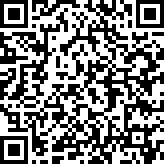 部分主讲专家：李芒、钟晓流、焦建利等。本部分现有8门课程，具体课程信息请扫描二维码。教学行为（41）本课程群着力提高新教师有效教学行为，更好地实现既定教学目标，达到最佳教学效果，促进教学行为走向规范化、科学化、专业化。主要包括：教学名师谈教学、大学课堂的教学误区、新教师教学适应性能力提升、教学技能与案例研讨等内容。从不同层面指导教师行为的转变和提高。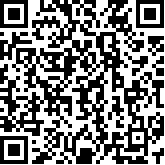 部分主讲专家：林崇德、李芒、姚梅林、邬大光等。本部分现有41门课程，具体课程信息请扫描二维码。科研与教学（9）本课程群重点聚焦提升青年教师的科研能力及科研与教学工作的协调发展。内容包含：学术论文写作与发表、科研项目设计与申报、科研方法论郁高校教师科学素养培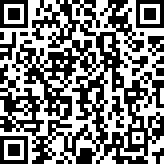 育等。主讲专家主要来自国内各大项目基金评审专家、国内核心期刊主编、高校科技处负责人等。本部分现有9门课程，具体课程信息请扫描二维码。学生辅导（25）本课程群有助于新入职教师更清晰、更深入地了解当代大学生的认知、人格、情绪以及思维发展。内容包含：大学生人格与情绪发展、大学生认知与思维发展、大学生知识的掌握与建构、大学生心理健康、大学生学习指导等。 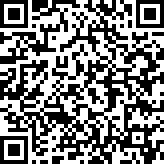 部分主讲专家：张德江、屈林岩、伍新春、吴庆麟、赵丽琴、贾海利等。本部分现有25门课程，具体课程信息请扫描二维码。信息技术与运用信息化教学技术（10）本课程群面向新入职教师介绍信息化教学技术的基本理论和发展前景以及基本应用技能。内容包含：信息化教学理念与方法、MOOC理论与实战、微课的设计开发与应用等。 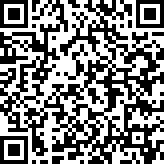 部分主讲专家：李克东、谢幼如、汪琼、焦建利等。本部分现有10门课程，具体课程信息请扫描二维码。信息环境下的教学模式（11）本课程群邀请国内教育技术领域顶尖专家、教学模式改革开拓实践先锋、前沿热点研究学者等引领新入职教师探讨信息环境下教学模式改革。内容包含：现代教育技术在高校教学中的应用、教育技术辅助教学的方法及案例、混合式教学实践及案例分析等。 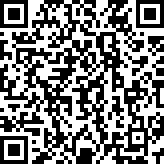 部分主讲专家：何克抗、王珠珠、焦建利等。本部分现有11门课程，具体课程信息请扫描二维码。在线教学资源与学习工具（6）本课程群面向新入职教师，聚焦于信息化教学资源的获取与应用、现代多媒体教学工具的使用和技巧上，在实践层面辅助老师掌握各种学习工具的使用特点及方法。内容包含高校教师多媒体课件制作技能提升、MOOC教学影片制作方法与技巧等。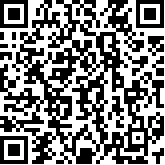 部分主讲专家：汪琼、焦建利、裴纯礼等。本部分现有6门课程，具体课程信息请扫描二维码。师德师风建设（7）本课程群积极引导广大高校教师做有理想信念、有道德情操、有扎实学识、有仁爱之心的党和人民满意的“四有”好老师。内容包含有：高校教师职业道德修养、听林崇德先生讲师德、从知识的传授者到生命的点燃者等。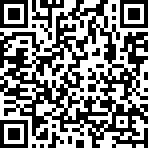 部分主讲专家：林崇德、冯博琴、马知恩、吴文虎等。本部分现有7门课程，具体课程信息请扫描二维码。创新创业教育（16）本课程群包含创新创业人才培养模式，高校创新创业教育的课程开发与实践，创业管理，创新素质培养的基本原理、策略与方法，互联网+创新创业教学实践等。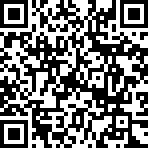 部分主讲专家：董青春、梅强、马旭飞、林均烨、冯林等。本部分现有16门课程，具体课程信息请扫描二维码。教师信息技术能力提升（38）本课程群包括信息时代教育观念与理论提升培训，信息技术应用能力提升培训，数字资源建设能力提升培训，信息化教学方式方法提升培训，信息化教学管理能力提升培训等。部分主讲专家：何克抗、李克东、王珠珠、汪琼、张剑平、焦建利、魏民等。本部分现有38门课程，具体课程信息请扫描二维码。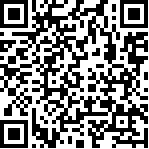 课堂教学方法与教学能力提升（59）本课程群通过对课堂教学观念的更新、教学模式的改变、教学技能的提升、教学新方法的探索等内容来推动教师教学能力的发展；通过对课堂教学各个环节和授课流程的解析和讲解，不断细化教师教学策略和方法技巧。 部分主讲专家：李尚志、毛振明、马知恩、张征、刘宝存、孙建荣、姚小玲等。本部分现有59门课程，具体课程信息请扫描二维码。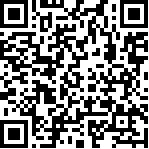 教师科研能力提升（13）本课程群以提升高校青年教师科研能力与论文写作能力为主要目的，主要内容包括：科研项目设计与申报、学术论文写作与发表、社会科学研究理论与设计、量化研究方法与SPSS软件的应用等。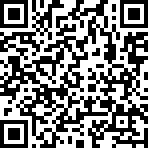 部分主讲专家：王金发、刘曙光、张伟刚、曾天山、蒋重跃、童美松等。本部分现有13门课程，具体课程信息请扫描二维码。教师发展与综合素养提升（41）本课程群主要围绕教师专业发展与职业规划、师德师风建设、教师人文素养提升、教师身心健康、大学生素质教育等内容展开。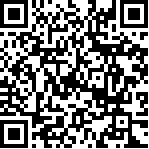 部分主讲专家：马知恩、李尚志等。 本部分现有41门课程，具体课程信息请扫描二维码。教师身心健康与心理调适（9）本课程群包括高校教师职业倦怠和压力管理、嗓音保健、心理健康指导、身体健康与保健等。部分主讲专家：伍新春、郝万山等。 本部分现有9门课程，具体课程信息请扫描二维码。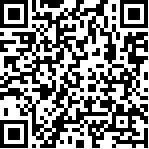 高校工作人员专题培训（24）本课程群面向高校工作人员开设，包括高校研究生导师、教学秘书、高校培训工作者、教学管理者等。邀请经验丰富的从业者分享他们的工作理念和方法，使得参训高校工作人员深入认识本职工作的内涵和发展前景，掌握正确的工作方法。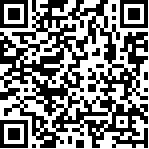 部分主讲专家：费维扬、高大勇、郭为禄、李元杰、刘振天、沈亚平、王仁卿、吴能表、叶丙成、叶志明、赵醒村、曾天山、张奇伟、张树永、张贤科等。本部分现有24门课程，具体课程信息请扫描二维码。政治学类、社会学类、哲学类课程教学培训（22）本课程群涵盖三个学科主要课程的教学培训：比较政治制度、中国政治思想史、当代中国政治制度、发展政治学、思想政治教育方法论、法学概论、思想政治教育学原理、中国共产党思想政治教育史等；社会学概论、社会学研究方法、中国民间文化等；美学、伦理学、哲学专业主要课程培训。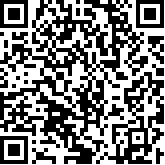 部分主讲专家：何向东、浦兴祖、王思斌、王顺生、郑永廷、尤西林等。本部分现有22门课程，具体课程信息请扫描二维码。经济学类课程教学培训（50）本课程群包括西方经济学、微观经济学、宏观经济学、发展经济学、产业经济学、国际经济学、世界经济概论、国际贸易实务、金融学、财政学、商业银行管理、货币银行学、中国经济史、中国税收、国际保险、投入产出分析、保险学、社会主义市场经济理论与实践、无形资产评估等课程的教学培训。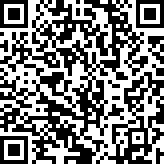 部分主讲专家：盖地、佟家栋、刘骏民、李子奈、叶航等。本部分现有50门课程，具体课程信息请扫描二维码。法学类课程教学培训（18）本课程群为法理学、宪法、民法、刑法、刑事诉讼法、国际公法、公司法等法学专业核心课程及专业基础课的教学培训课程，包括近两年内上线的4门“马工程”重点课程及教材培训资源。主讲专家由20多位“马工程”首席专家、国家级教学名师、长江学者等知名学者担纲。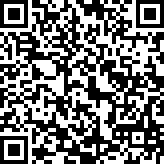 本部分现有18门课程，具体课程信息请扫描二维码。教育学类、心理学类课程教学培训（26）本课程群涵盖了教育学类和心理学类的核心课程，包括教育学、教育学原理、中国教育史、教学设计、学前教育学；认知心理学、人格心理学、心理学研究方法、实验心理学、心理咨询、心理测量、教育心理学、管理心理学等课程教学培训。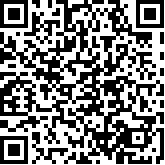 部分主讲专家：伍新春、刘儒德、皮连生、张亚旭、郭永玉等。本部分现有26门课程，具体课程信息请扫描二维码。中国语言文学类课程教学培训（45）本课程群包括大学语文、文学理论、古代汉语、现代汉语、中国古代文学史、中国现当代文学、外国文学史、比较文学、中国古代文学作品选、文学批评方法、西方文学理论、文学习作教程、应用写作、语言学、西方文化概论、秘书学概论、文书学等课程的教学培训。基本涵盖了中国语言文学类各专业的必修课程。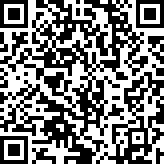 部分主讲专家：童庆炳、曾繁仁、曹顺庆、沈阳等。本部分现有45门课程，具体课程信息请扫描二维码。外国语言文学类课程教学培训（33）本课程群包括主要外语学科专业课程（大学外语和专业外语）教学培训以及外语教学有效方法研究、科研方法研究等。部分主讲专家：杨利民、张莲、王展鹏、马会娟、王桂珍、李霄翔、夏纪梅、王欣等。 本部分现有33门课程，具体课程信息请扫描二维码。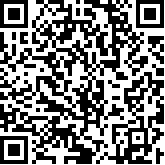 新闻传播学类课程教学培训（12）本课程群包括新闻学、新闻学概论、中外新闻传播史、新闻采访写作、传播学、数字传播技术应用、新媒体的发展趋势及新闻传播教学的变革等。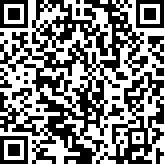 部分主讲专家：胡正荣、陈力丹、张征等。本部分共12门课程，具体课程信息请扫描二维码。历史学类课程教学培训（12）本课程群包括史学概论、世界古代史、中国古代史、考古学概论等课程教学培训。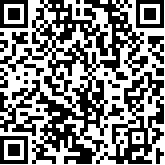 部分主讲专家：庞卓恒、朱孝远、汝企和等。本部分现有12门课程，具体课程信息请扫描二维码。数学类、统计学类课程教学培训（35）本课程群包括高等数学、高等代数、概率论、微积分、统计学、线性代数、数学分析、数学文化等课程教学培训和专业科研能力提升的专题培训。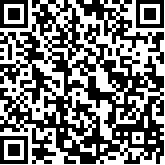 部分主讲专家：陈纪修、郭镜明、顾沛、乐经良、李尚志、丘维声、游宏、曾五一、朱士信等。本部分现有35门课程，具体课程信息请扫描二维码。物理学类课程教学培训（18）本课程群包括大学物理、大学物理实验、力学、热学、光学、电磁学、理论力学、电动力学、量子物理、数学物理方法、计算物理、物理与艺术、计算流体力学、传热学、物理与艺术等课程教学培训。  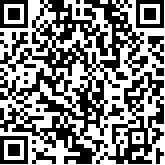 部分主讲专家：霍剑青、李元杰、李俊峰、姜培学、秦允豪、施大宁、王稼军、姚端正、张汉壮等。本部分现有18门课程，具体课程信息请扫描二维码。化学类、化工类课程教学培训（17）本课程群包括大学化学、大学化学实验、基础化学、无机化学、有机化学及实验、分析化学及实验、物理化学、结构化学、高分子化学、高分子物理学、有机波谱分析、化工原理、化工设计、化工热力学等课程教学培训。部分主讲专家：黑恩成、李伯耿、孟长功、吴庆生、吴其晔、宋天佑等。本部分现有17门课程，具体课程信息请扫描二维码。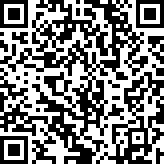 计算机类课程教学培训（35）本课程群包含计算机专业所有核心课程及泛计算机类平台课程，如C语言程序设计、计算机网络、数据结构、软件工程、Java程序设计等课程教学培训。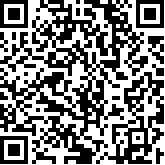 部分主讲专家：谢希仁、王珊、冯博琴、齐治昌、蒋宗礼、何钦铭等。本部分现有35门课程，具体课程信息请扫描二维码。电子信息类、电气及自动化类课程教学培训（33）本课程群包含电气自动化及信息类所有核心课程及绝大专业课程，如自动控制原理、信号与系统、通信原理、人工智能、ARM技术等课程教学培训。部分主讲专家：王万良、蔡自兴、彭启琮、陈后金、杨泓文等。本部分现有33门课程，具体课程信息请扫描二维码。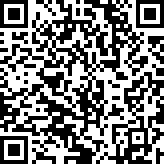 机械类、材料类课程教学培训（17）本课程群包含机械类核心课程及材料类核心课程，如机械原理、机械设计、工程制图、材料科学与工程基础、材料研究方法等课程教学培训。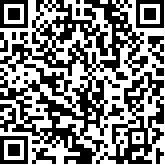 部分主讲专家：陆国栋、傅水根、葛文杰、顾宜等。本部分现有17门课程，具体课程信息请扫描二维码。土木类、力学类课程教学培训（18）本课程群涵盖流体力学、材料力学、结构力学、弹性力学、土木工程概论、工程地质、建筑设计基础等课程教学培训。部分主讲专家：沈蒲生、张少实、朱慈勉、洪嘉振、叶志明等。本部分现有18门课程，具体课程信息请扫描二维码。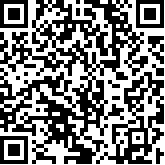 医学类课程教学培训（18）本课程群涵盖生理学、病理学、护理学、药理学、解剖学，偏重医学类课程教学与科研提升，医学专业申报，教学中信息技术的运用等。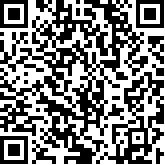 部分主讲专家：文继舫、李幼平、王庭槐、胡佩诚、娄凤兰等。本部分现有18门课程，具体课程信息请扫描二维码。生命科学类、环境科学类、农学类课程教学培训（25）本课程群包括生命科学导论、细胞生物学、遗传学、基因工程、环境科学概论、环境化学、普通生物学、动物生物学、植物生物学等课程教学培训。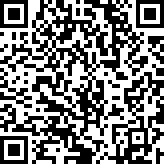 部分主讲专家：王金发、郑用琏、许崇任、叶恭银、乔守怡、曹凑贵等。本部分现有25门课程，具体课程信息请扫描二维码。管理学类课程教学培训（75）本课程群包括工商管理、会计、市场营销、公共管理、物流、工业工程、电子商务等主要专业的专业基础课、主干课教学培训。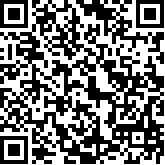 邀请本学科国家级教学团队带头人、高等学校教学名师奖获得者、长江学者等知名教授主讲。本部分现有75门课程，具体课程信息请扫描二维码。体育学类、艺术学类课程教学培训（27）体育学类课程群包括大学体育、体育与健康、运动心理学等，艺术类课程群包括设计概论、美术、音乐、摄影、书法、动画等课程教学培训，着重突出艺术与体育类课程的教育教学理念与方法。  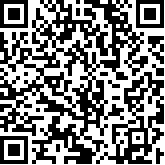 部分主讲专家：欧阳中石、毛振明等。本部分现有27门课程，具体课程信息请扫描二维码。应用型院校教学科研能力提升（41）本课程群包括应用型院校教学改革的探索与教育理念的国际视野，应用型人才培养的教学模式创新与课程建设，教学管理及管理者培训，教师教学能力与科研能力提升以及精品课程建设实例等内容。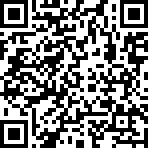 部分主讲专家：孟庆国、夏建国、姜大源、徐国庆、托马斯•胡格等。本部分现有41门课程，具体课程信息请扫描二维码。文化精神与民族复兴（45）本部分内容主要包括马克思主义文化解读、中国传统文化、礼仪、国学诗词经典解读、儒家文化等。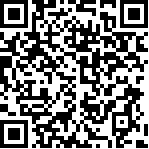 部分主讲专家：梅敬忠、杨金海等。 本部分现有45个专题，具体专题信息请扫描二维码。党性修养（27）本部分内容围绕党建工作的创新方法、共产党员的党性修养、社会主义实践等内容进行细致的讲授和详尽的分析，可以有效地推动教师队伍思想政治工作，坚定教师队伍的共产主义理想、价值和信念。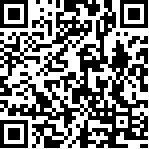 部分主讲专家：李捷、祝彦、高新民等。本部分现有27个专题，具体专题信息请扫描二维码。师德师风建设（28）本部分内容积极引导广大高校教师做有理想信念、有道德情操、有扎实学识、有仁爱之心的党和人民满意的“四有”好老师。内容包含有：大师风范系列、如何成为一名好老师、教师的素质与修养、师德修养的若干问题等。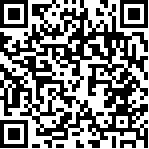 部分主讲专家：林崇德、冯博琴、马知恩、吴文虎等。本部分现有28个专题，具体专题信息请扫描二维码。时政解读（107）本部分是为提高高校教师政治修养，增强社会责任意识，开阔视野，了解国内外重要时政而开设的讲座，包括国内政策分析、技术发展前沿、国际局势热点等内容。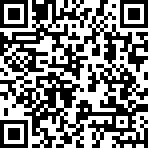 部分主讲专家：张希贤、何茂春等。 本部分现有107个专题，具体专题信息请扫描二维码。教育改革（36）本部分包括教育政策与法规、高等教育发展趋势、创新创业教育等内容。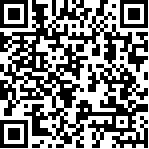 部分主讲专家：刘宝存、周满生、宋乃庆等。本部分现有36个专题，具体专题信息请扫描二维码。教师发展（92）本部分内容主要有教师发展与综合素养提升、教师身心健康与心理调适、课堂教学方法与教学能力提升、教师信息技术能力提升、教师科研能力提升和学生辅导等内容。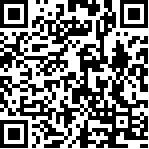 部分主讲专家：马知恩、蔺桂瑞、孙建荣、余胜泉和伍新春等。本部分现有92个专题，具体专题信息请扫描二维码。专业教学（13）本部分为专业课程类教学专题，涵盖哲学、经济学、法学、数学、生物学、医学、管理学等学科部分课程的教学重点、难点问题。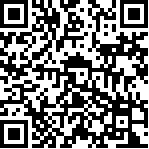 由国家级教学名师、开放课程主持人、学科带头人等主讲。本部分现有13个专题，具体专题信息请扫描二维码。其他（10）本部分内容涵盖事业单位改革、突发事件风险管理、新建本科院校的定位和内涵发展、新媒体环境下的民意调查、如何做好高校教师的校本培训等。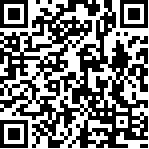 部分主讲专家：宋世明、吴江、李建忠、张小明、李明、高洪源、金兼斌等。本部分现有10个专题，具体专题信息请扫描二维码。